Teacher of Computer Science,  Computing and ICT  Permanent – Full Time NQT/MPS/UPS Applications from newly qualified teachers would be welcome, a full induction programme is offered. Applications from existing practitioners seeking new challenges and development are also welcomed. Required Spring Term 2022 Countesthorpe Academy is a popular and expanding 11-19 school, within the LiFE Multi-Academy Trust, which is increasingly the school of choice for parents in the area. We are seeking to appoint a committed and enthusiastic teacher of Computer Science, Computing and ICT. The successful candidate will have a real passion for their subject and the ability to translate this for the students in their care. You will have the desire to ensure that our core value of ‘being the best you can be’ is fulfilled. We have high expectations of all our staff, which makes our faculty an exciting and progressive environment in which to work. The team is forward thinking and extremely supportive of each other, working collaboratively to secure high standards of teaching and learning. We are passionate in our goal of ensuring that our students get every opportunity to be the best they can possibly be.  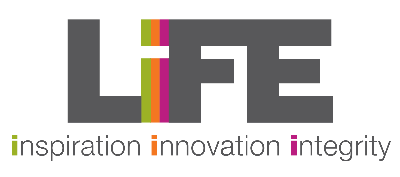 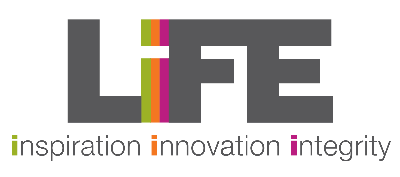 Application forms and further details may be obtained from Mrs T Tassell (PA) at the address below or can be downloaded from www.clcc.college The closing date for completed applications is midnight Monday 25th October with interviews taking place soon after. “The LiFE Multi-Academy Trust is committed to safeguarding and promoting the welfare of children and young people and expects all staff and volunteers to share this commitment” Countesthorpe Academy, Winchester Road, Countesthorpe, Leicestershire LE8 5PR Tel 0116 2771555, email hr@clcc.college Countesthorpe Academy Executive Head Teacher Mr Gareth Williams Countesthorpe Academy Headteacher: Mrs Catherine Aitcheson 